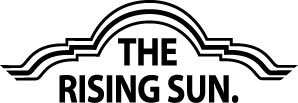 We are pleased to present to you a selection of South Australian, Australian and international beers, wines and spirits spanning the range from boutique to indulgent and iconic. Tap Beer								schooner	imperial pint	 Barossa Brewing Co Organic Ale (hop heaven) 	Barossa Valley		5.5		9.8Bierhaus Bohemian Pilsner (Czech style pilsner)	Adelaide Hills		5.5		9.8Bierhaus Chocolate Oatmeal Stout			Adelaide Hills		7		10.5	Coopers Dark Ale					Adelaide			5.5		9.8Coopers Light					Adelaide			4.2		8.2Coopers Pale Ale					Adelaide			4.7		9.2Coopers Aged Stout				Adelaide			7.9		12Heineken					Netherlands		5.5		9.8Peroni Nastro Azzurro				Italy			7.9 (300ml)	13Bottle Beer												Apple or Pear Cider				various			9 Bastard Son (APA)				Victoria			10.5Cascade Light					Tasmania		8.5Coopers Stout					Adelaide			9Corona						Mexico			9Crown Lager					Victoria			10Guinness Draught				brewed in Ireland		10.5 (440ml can)Heineken (mid strength)				Netherlands		8.5Henry Westons Apple Cider			England			12.5 (500ml)Lobethal Bierhaus Hefeweizen (wheat beer)		Adelaide Hills		9O’Briens Premium Larger (gluten free)		Victoria			10.5Peroni Red					Italy			9Prancing Pony Pale Ale				Adelaide Hills		10Prancing Pony Indian Red Ale			Adelaide Hill		10.5Southwark Old Stout				Adelaide			9Aperitif													Aperol									9Campari									9Pimms									9Seppeltsfield Dry Aged Amontillado DP116					10Seppeltsfield Rich Rare Venerable DP38					10Seppeltsfiled Dry Flor Apera DP117						10Valdespino Pedro Ximenez						10Gin													Archie Rose					New South Wales	9Blind Tiger					South Australia		12Bombay Sapphire					England			12Four Pillars					Yarra Valley		15Four Pillars Bloody Shiraz Gin			Yarra ValleyG’Vine						France			12Hendricks					Scotland			12Tanqueray Imported				England			10Tanqueray No 10					England			1578o						South Australia		12Corkage is $16 per standard bottle. Vintages, pricing and availability are subject to change. F17Sparkling Wine and Champagne							glass		bottle	NV Bleasdale Sparkling Shiraz			Langhorne Creek			10		49NV Billecart-Salmon Brut Reserve Champagne	France						120 NV Bollinger Special Cuvee Brut Champagne	France						98NV DiGiorgio Pinot Noir Chardonnay		Limestone Coast			9		45NV DiGiorgio Sparkling Merlot			Limestone Coast			12 (200ml piccolo)NV Kilikanoon Vouvray				France						50NV Moet Chandon Brut Imperial Champagne		France						89NV Rockford Black Sparkling Shiraz			Barossa Valley					110NV Veuve Clicquot Champagne			France						97NV Veuve d'Argent Blanc de Blanc			France				12		54Sauvignon Blanc and White Blends									2016 Babich					Marlborough, New Zealand	9		442014 Hay Shed Hill Sauvignon Blanc Semillon	Margaret River, WA				482015 Penny's Hill					Adelaide Hills					422016 Shaw and Smith				Adelaide Hills			12		55Riesling													2016 Clos Clare					Watervale			12		542013 Famille Hugel 				Alsace, France					682015 Grosset					Springvale					722003 Little Brampton				Clare Valley					672016 Penna Lane					Watervale			8.5		422005 Rockford Eden Valley			Barossa Valley					792006 Rockford Vine Vale				Barossa Valley					742016 Skillogalee					Clare Valley					522016 Tim Adams					Clare Valley					43Chardonnay												2014 By Farr					Geelong, Vic					982014 Fraser Gallop Estate				Margaret River, WA				672016 Fraser Gallop Estate				Margaret River, WA				522015 Kangarilla Road				McLaren Vale					462016 Skillogalee					Clare Valley			10		492015 Solitaire					Adelaide Hills					45Pinot Gris/Grigio											2016 Amadio Pinot Grigio				Adelaide Hill			9.5		482016 Deviation Road Pinot Gris			Adelaide Hills					492014 Kris Pinot Grigio IGT				Delle Venezie, Italy				492016 Longhop Pinot Gris				Adelaide Hills					47White Varietals												2013 Arindo Raeda				Rueda, Spain					292016 Pike & Joyce Gruner Veltliner			Adelaide Hills					482012 Rockford Local Growers Semillon		Barossa Valley					492013 Rymill GT Gewürztraminer			Coonawarra					452016 Serafino Moscato				McLaren Vale					42Corkage is $16 per standard bottle. Vintages, pricing and availability are subject to change. F17Rose 										glass		bottle	2015 Charles Melton Rose of Virginia			Barossa Valley				35	2016 Rockford Alicante Bouchet				Barossa Valley				492016 Turkey Flat Rose					Barossa Valley		9.5		45Pinot Noir												2010 Griffin						Adelaide Hills				582010 Mount Mary						Yarra Valley, Vic				1902015 Nocton Vineyard 					Coal Valley, Tas		10		492016 Stefano Lubiano Primavera				Granton, Tas				652015 Two Paddocks Picnic				Central Otago, NZ			68Red Blends												2014 Bethany Cabernet Merlot				Barossa Valley				492013 Campo di Sasso Insoglio				Toscana, Italy				752012 Charles Melton Nine Popes GSM			Barossa Valley				982013 Henschke Keyneton Euphonium Shiraz Blend		Barossa Valley				822016 Kalleske Clarry's Grenache Shiraz Mataro		Barossa Valley				482015 Langmeil Three Gardens Shiraz Mataro Grenache	Barossa Valley				562014 Primo Estate Il Bricone Shiraz Sangiovese		McLaren Vale				492012 Rockford Moppa Springs Grenache Mataro Shiraz 	Barossa Valley				622014 Rockford Rod and Spur Shiraz Cabernet		Barossa Valley				652012 Ulithorne Chi Grenache Shiraz			McLaren Vale				81Red Varietals												2014 Antinori Peppoli Chianti Classico			Italy					622012 Clos Clare Grenache					Clare Valley				492014 Fiorini Chianti Superiore				Italy					492005 Joseph Nebbiolo					McLaren Vale				1122010 Piramimma Petit Verdot				McLaren Vale				782012 Piramimma Petit Verdot				McLaren Vale				782016 Samuel's Gorge Tempranillo				McLaren Vale				732014 Shottesbrooke Merlot				McLaren Flat		8.5		402014 Vigna Cantina Sangiovese				Barossa Valley				45Cabernet Sauvignon											2010 Balnaves The Tally					Coonawarra				1022013 Bleasdale Mulberry Tree				Langhorne Creek		8		392014 Elderton Barossa Estate				Barossa					482014 Good Catholic Girl		 			Clare Valley				492014 Majella						Coonawarra				722012 Moss Wood						Margaret River, WA			1282014 Rockford Rifle Range 				Barossa Valley				64 2013 Rockford Rifle Range (1/2 bottle)			Barossa Valley				382013 Shingleback Davey Estate				McLaren Vale				492012 Shingleback D Block					McLaren Vale				782013 Zema Estate					Coonawarra				52Corkage is $16 per standard bottle. Vintages, pricing and availability are subject to change. F17Shiraz										glass		bottle	2010 90 Mile Destination					McLaren Vale				922013 Bremerton Old Adam					Langhorne Creek				87	2014 d'Arenberg The Dead Arm				McLaren Vale				982014 Dutschke Gods Hill Road				Barossa Valley		12		542012 Dutschke Oscar Semmler				Barossa Valley				982014 Dutschke St Jakobi					Barossa Valley				722013 Fox Gordon Hannahs Swing				Barossa Valley				722014 Greenock Creek Alices Shiraz				Barossa					852014 Greenock Creek Caseys Block Shiraz			Barossa					52 2015 Kay Brothers Amery Basket Pressed			McLaren Vale				592013 Kay Brothers Block 6					McLaren Vale				1102010 Kersbrook Hill Shiraz					Adelaide Hills				422012 Kilikanoon Oracle					Clare Valley				892014 Majella						Coonawarra				682012 Penfolds St Henri					Multi district				1602013 Penfolds St Henri					Multi district				1482015 Pepperjack						Barossa Valley				49	 2013 Rockford Basket Press				Barossa Valley				1182012 Rockford Basket Press (1/2 bottle)			Barossa Valley				892012 Schild Estate Ben Schild Reserve			Barossa Valley				722013 Shingleback Davey Estate				McLaren Vale				482012 Shingleback D Block					McLaren Vale 				782015 Shingleback Southcoast				McLaren Vale		6.5		342015 Skillogalee Basket Pressed				Clare Valley				592014 Studio Series by Angove				Riverland				292015 Torbreck The Struie					Barossa Valley				78Please refer to our Reserve Wine List for very special wines available in limited quantities. Corkage is $16 per standard bottle. Vintages, pricing and availability are subject to change. F17RESERVE WINE LISTWe are pleased to offer our Reserve Wine List of very special wines available in limited quantities. 2007 Bricco Giubellini Barolo DOCG (Italy)							1302008 Bricco Giubellini Barolo DOCG (Italy)							1202009 Bricco Giubellini Barolo DOCG (Italy)							1122013 Campo di Sasso Insoglio		 						752002 Dutschke Willow Bend Merlot / Shiraz / Cabernet Sauvignon				891999 Knappstein Cabernet Sauvignon / Shiraz		 				2101996 Lindemans Limestone Ridge Shiraz / Cabernet Sauvignon				1501998 Penfolds Bin 389 Cabernet Sauvignon / Shiraz						1501996 Penfolds Trial Bin Chardonnay							802010 Pirramimma Petit Verdot								782006 Rockford Moppa Springs Grenache / Mataro / Shiraz					982007 Rockford Moppa Springs Grenache / Mataro / Shiraz					902001 Rosemount Cabernet Sauvignon / Merlot / Petit Verdelho					2801996 Rosemount Grenach / Shiraz / Mataro							2201999 Vicomte Bernard Merlot (France)							1302012 Moss Wood Cabernet Sauvignon (Wilyabrup)						1402002 Patrick Grande Reserve Cabernet Sauvignon						1242006 Patrick Grande Reserve Cabernet Sauvignon						1181999 Penfolds Bin 707 Cabernet Sauvignon							3452012 Shingleback Davey Estate Cabernet Sauvignon						851994 Thomas Hardy Cabernet (Coonawarra)							1802010 Zema Estate Cabernet Sauvignon (Coonawarra)					702008 d’Arenberg The Dead Arm								1201998 Bests Bin No0 Shiraz (Great Western)							1602012 Dutschke Oscar Semmler 								981999 Dutschke St Jakobi Shiraz								1701996 Fox Creek Reserve Shiraz								1602011 Greenock Creek Alices Shiraz								1202010 Hentley Farm Clos Otto Shiraz							2452012 Kay Brothers Block 6 Shiraz								1052011 Kalleske Johann Georg								1202010 Katnook Estate Prodigy 								1452005 Kersbrook Hill Dons Acre Shiraz							1682006 Kersbrook Hill Dons Acre Shiraz							1582007 Kersbrook Hill Dons Acre Shiraz							1522008 Kersbrook Hill Dons Acre Shiraz							1452009 Kersbrook Hill Dons Acre Shiraz							1381994 Knappstein Shiraz									1902003 Patrick Joanna Shiraz								741998 Penfolds Bin 128									1451993 Penfolds Grange									6952009 Penfolds Grange Magnum								24901998 Penfolds Kalimna Bin 28 Shiraz							1502001 Penfolds Kalimna Bin 28 Shiraz							1202012 Penfolds St Henri									1602008 Rockford Basket Press								1902012 Rockford Basket Press								1582005 Rockford SVS Flaxman Valley								2202006 Rockford SVS Flaxman Valley								1982005 Rockford SVS Hoffman								2202006 Rockford SVS Hoffman								1981999 Rosemount Balmoral Syrah								140Dessert and Fortified								glass		bottle	2011 Debortoli Noble One Botrytis Semillon			Multi regional		10		56 (375 ml)NV Dutschke Old Codger Fortified				Barossa Valley, SA	8NV Dutschke 22yr old Tawny				Barossa Valley, SA	162015 Penfolds Cellar Reserve Viogner			Barossa Valley, SA	10		56 (375ml)2009/10 Rieslingfreak Fortified Riesling			Clare Valley, SA		10		56 (375 ml)NV Rockford PS Marion Tawny				Barossa Valley, SA	151996 Seppeltsfield Para Tawny				Barossa Valley, SA	16NV Seppeltsfield Grand Muscat DP63			Barossa Valley, SA	12NV Seppeltsfield Grand Tokay DP57			Barossa Valley, SA	12NV Seppeltsfield Rich Rare DP38				Barossa Valley, SA	10NV Valdespino Pedro Ximenez				Jerez, Spain		10		82 (750 ml)Brandy and Cognac											Courvoisier VS									13Courvoisier XO									20Janneau XO									15St Agnes XO									20Digestives												Amaretto del Lago (Italian favourite, often served with affogato)				9Amaro Montenegro (medicinal herbs, honey, orange and treacle)			9Averna Amaro Siciano (ancient recipe of herbs used since 1868)			9Cynar (artichoke based, 13 herbs and plants)					9Disaronno (engages senses with compelling intensity)					15Fernet-Branca (27 herbs and spices, aloe, rhubarb and saffron)			9Ferro China (said to maintain normal blood, ancient italian recipe)			9Corkage is $16 per standard bottle. Vintages, pricing and availability are subject to change. F17Whisky													Aberfeldy 12yo (sweet, malty, gentle peat)						12Aberlour 12yo (vanilla, cinnamon, raisins, christmas cake)				15Auchentoshan 3 Wood Lowland (hazelnut/cinnamon/lemon/butterscotch)		17Balblair 2000 Highland Barley (honey/vanilla/lemon zest/cereal grains)			14Balvenie 14yo (vanilla/sweet oak/fruitiness)						20Balvenie 21yo (red fruit/raisins/white grape/floral honey)				25Basil Hayden’s (peppermint/pepper/citrus overtones)					17Bruichladdich 2006 Islay Barley (vanilla/floral/salty/earthy)				12Connemara (lightly honey sweet/smoke/sweet barley water/light spice/vanilla oak)	12Chivas Regal 12 (banana/barley malt/allspice/ground walnut/caramel)			10Dalwhinnie 15yo (malty, walnuts, manuka honey, vanilla, touch of spice)			15Glenfiddich 18yo Speyside (spicy/ginger/toffee/sherry)				18Glenmorangie The Quinta Ruban 12yo (chocolate/minty)				14Glenmorangie The Original (lemon, apricot, honey, malt, toffee)			14Glenlivet 25yo (maturity with discreet sherry character)				38Glenfarclas 17yo	(nutmeg, sherried fruits, cinnamon, mixed peel)			17Gentleman Jack (vanilla, apple, honey, dried fruit)					12Hellyers Road (vanilla/citrus/toast)							10Hibiki 17yo (mixed peel, raisin, custard, zest, oak)					24Jamesons Irish Whisky (orchard fruits/vanilla cream/spice/honey)			12Johnnie Walker Black (wood/dry spice/barley/cereal/creamy toffee/herbs)		10Johnnie Walker Blue (honey/floral/sherry/orange)					24Johnnie Walker Green (smoky vanilla oak, pepper, fresh cut grass) 			15Kilchoman (butterscotch/tropical fruit/intense sweetness)				15Longmorn 16yo (toffee/cinnamon/nutmeg)						17Laphroaig Quarter Cask Islay Single Malt (spicy/peat/smoke/oak)			17Laphroaig 15yo (salted caramel/orchard fruit)					20Lark Single Malt (vanilla/caramel/maple syrup)					20Macallan Ruby Speyside (muscovado sugar/burnt caramel/cocoa/coffee)		25Makers Mark (rye/spice/barley malt/nut oil/butterscotch/vanilla)				10Nikka from the barrel (winter spice/toffee/caramel/vanilla)				18Port Charlotte Scottish Barley (heavy smoke/toffee/vanilla/cracked pepper)		12Sullivans Cove Rich (toffee/molasses)						25Suntory Kabukin (biscuit/vanilla/spice/smoke)					9Whistle Pig Straight Rye 10yo (oak, citrus, caramel, vanilla)				17Yamazaki (vanilla/clean finish/hint of cinnamon)					14Yamazaki 12yo (citrus/tropical fruit/rum)						20Corkage is $16 per standard bottle. Vintages, pricing and availability are subject to change. F17Standard Cocktails 	$17										A bitter sun					Gin, bitters, lemon juice, sugar syrup, ginger aleBrandy bunch					Brandy, lemon juice, sugar syrup, raspberries, sodaEspresso martini					Espresso, vanilla vodka, frangelicoHeavenly orgasm					Frangelico, amaretto, baileysKakariki (green in Maori)				Midori, cointreau, lemon juice, strawberryMidori splice					Midori mango, malibu, cream, pineapple juicePimms o’clock					Pimms, ginPremium cocktails 	$24										Cactus bite					Tequila, drambuie, cointreau, bitters, lemon juiceChocolate sunrise				Gin, crème di cacao, campari, cointreauDaly daiquiri					Malibu, mango liqueur, lychee liqueur, lime juiceFinch-punch					Midori melon, lychee liqueur, chilli vodka, pineapple juiceFire-side fuzzies 					Brandy, white choc liqueur, amaretto, creamNegroni						Gin, vermouth, campari Royal riser					Drambuie, brandy, maraschino cherrySu-bourbon	 				Bourbon, sweet vermouth, bitters, maraschino cherryMocktails 		$10										Magic Berries 					Fresh berries, fresh lime juice, fresh mint Italian Cream Soda 				Maraschino cherry juice, grenadine, soda water, cream Cranberry Delicious 				Cranberry juice, fresh mint, fresh lime juice, bitters Sunset Cooler 					Orange Juice, cranberry juice, fresh lemon juice, ginger ale Citrus Cup					Pineapple juice, orange juice, grenadine, soda water, lemon juice Cucumber Limeade 				Fresh lime juice, cucumber, sugar syrup, soda water Ginger Beer Lemonade 				Fresh lemon juice, ginger beerCorkage is $16 per standard bottle. Vintages, pricing and availability are subject to change. F17